ФОРМЫ ТИПОВЫХ ДОВЕРЕННОСТЕЙ ДОВЕРЕННОСТЬ №_____Город _________________, ___________________________________________ (дата прописью).__________________________________________ (наименование организации-доверителя, для российских организаций - ИНН, ОГРН;/ для иностранных организаций - регистрационный номер и дата регистрации, регистрационный номер налогоплательщика), адрес местонахождения: _________________________________, далее именуемое Доверитель, в лице _____________________________, действующего на основании ________________________настоящей доверенностью уполномочивает  ______________ (должность) ______________ (ФИО), паспорт серии ______ № _________, выдан ______________________________________________ «__»___________ ___г. (орган и дата выдачи паспорта), код подразделения ______________________, зарегистрированного по адресу: ______________________________________________________,представлять интересы Доверителя перед ООО «ИК «Фонтвьель» и совершать от имени Доверителя в рамках депозитарного договора № ___ от «___» _________ _____г. (далее – Депозитарный договор) и договора на брокерское обслуживание № ____-____ от «___»________ г. (далее – Договор) следующие действия:Настоящая доверенность подпадает под юрисдикцию Российской Федерации и регулируется действующим гражданским законодательством Российской Федерации.Настоящая доверенность выдана без права/с правом передоверия сроком по «__» ____ 20__ г. включительно.ДОВЕРЕННОСТЬ №_____Город _________________, ___________________________________________ (дата прописью).Я, гр. _______________________________________________________________________ (ФИО), «___» ____________ ______ года рождения, паспорт серии ________ № ________________, выдан ______________________________________________ (орган выдачи паспорта) «__»________ _____ г. (дата выдачи), код подразделения _________, зарегистрированный  по адресу: __________________,настоящей доверенностью уполномочиваю гр.____________________________________ (ФИО), «___» __________ _______ года рождения, паспорт серии _______ № _____________, выдан _________________________________ «___»__________ __________г. (орган и дата выдачи паспорта), код подразделения _________, зарегистрированного по адресу: _____________________________,быть моим представителем перед ООО «ИК «Фонтвьель» и совершать от моего имени в рамках: депозитарного договора № ___ от «___» _________ _____г. (далее – Депозитарный договор), Договора на брокерское обслуживание № ____-____ от «___»__________ ______ г. (далее – Договор) или депозитарного договора № ___ от «___» _________ _____г. (далее – Депозитарный договор), Договора на брокерское обслуживание с открытием и ведением индивидуального инвестиционного счета № ____-____ от «___»__________ ______ г. (далее – Договор) следующие действия:Доверяю давать от моего имени согласие на обработку моих персональных данных, указанных в анкете Клиента, а также в подписанных с ООО «ИК «Фонтвьель» документах.Я проинформирован, что под обработкой персональных данных понимается любое действие (операция) или совокупность действий (операций), определенных в Федеральном законе № 152-ФЗ от 27.07.2006 «О персональных данных», совершаемых с использованием средств автоматизации или без использования таких средств с персональными данными, включая сбор, запись, систематизацию, накопление, хранение, уточнение (обновление, изменение), извлечение, использование, передачу (распространение, предоставление, доступа), обезличивание, блокирование, удаление, уничтожение персональных данных.Настоящая доверенность выдана без права/с правом передоверия сроком по «__» ____ 20__ г. включительно.Город ____________, Российской Федерации, _____________________________ (дата прописью).Настоящая доверенность удостоверена мною, _________________ (ФИО нотариуса), нотариусом города ______________.Доверенность подписана гр.____________________________________________________ (ФИО) в моем присутствии. Личность его (ее) установлена, дееспособность проверена.ДОВЕРЕННОСТЬ №_____Город _________________, ___________________________________________ (дата прописью).Настоящей доверенностью _________________________ (наименование организации-доверителя, адрес местонахождения), _____________________ ______________________(для российских организаций - ИНН, ОГРН/ для иностранных организаций - регистрационный номер и дата регистрации, регистрационный номер налогоплательщика), именуемое в дальнейшем «Доверитель», в лице _________ (наименование должности, ФИО руководителя организации – доверителя), действующего (-ей) на основании ____, уполномочивает Общество с ограниченной ответственностью «Инвестиционная Компания «Фонтвьель», зарегистрированное по адресу: 119435, г. Москва, вн. тер. г. муниципальный округ Хамовники, наб. Саввинская, д. 15, этаж/помещ. 7/16-17, ОГРН: 1147746270033, ИНН: 7703807489, именуемое в дальнейшем «Поверенный» совершать в соответствии с Договором на брокерское обслуживание №_______ от «___» ___________ 20__ г. от имени и за счет Доверителя следующие действия:заключать, изменять, расторгать любые сделки с ценными бумагами и иными финансовыми инструментами любого типа, вида, категории, в том числе, но не ограничиваясь, сделки купли-продажи, сделки РЕПО, опционные договоры (контракты), фьючерсные договоры (контракты), биржевые и внебиржевые форвардные договоры (контракты), своп договоры (контракты), а также подписывать соответствующие договоры;осуществлять юридические и фактические действия, необходимые для регистрации/перерегистрации перехода прав на ценные бумаги в соответствии с условиями заключенных сделок как в системе ведения реестров владельцев ценных бумаг, так и в депозитариях;заключать и подписывать любые договоры с любыми профессиональными участниками рынка ценных бумаг, в том числе, но не ограничиваясь, регистраторами, депозитариями, брокерами;открывать, закрывать в любом количестве любые счета депо/лицевые счета и разделы счетов депо/лицевых счетов в депозитариях и у регистраторов;подавать и подписывать любые распоряжения, поручения, инструкции, требования и заявления в организации, осуществляющие ведение учета прав на ценные бумаги Доверителя, и получать выписки, уведомления, ответы и иные документы, связанные с учетом прав на ценные бумаги, от этих организаций;производить оплату услуг и иные расчеты с депозитариями, регистраторами и другими организациями, обеспечивающими деятельность на рынке ценных бумаг;производить расчеты по заключенным сделкам и договорам;получать и взыскивать любые платежи, включая, но, не ограничиваясь выплаты в отношении ценных бумаг, суммы погашения (погашения части номинальной стоимости) по принадлежащим Доверителю облигациям, суммы купонного дохода по принадлежащим Доверителю облигациям;запрашивать, получать, представлять и подписывать в любое время любую информацию и документацию, которую Доверитель имеет право получить или запросить от депозитария, регистратора, эмитентов ценных бумаг, контрагентов по сделкам и других организаций, обеспечивающих деятельность на рынке ценных бумаг, в порядке, предусмотренном действующим законодательством Российской Федерации;осуществлять иные юридические и фактические действия, необходимые для выполнения полномочий, предоставленных настоящей доверенностью.Настоящая доверенность подпадает под юрисдикцию Российской Федерации и регулируется действующим гражданским законодательством Российской Федерации.Настоящая доверенность выдана с правом передоверия.Настоящая доверенность действительна до «___» __________ 20__ г.ДОВЕРЕННОСТЬ №_____Город _________________, ___________________________________________ (дата прописью).Я, гр. ________________________________ (ФИО), «___» ______________ ________года рождения, паспорт серии _______ № _________, выдан _____________________ (орган выдачи паспорта) «__»__________ _____г. (дата выдачи), код подразделения _________, зарегистрированный  по адресу: ___________________________ настоящей доверенностью уполномочиваю Общество с ограниченной ответственностью «Инвестиционная Компания «Фонтвьель», зарегистрированное по адресу: 119435, г. Москва, вн. тер. г. муниципальный округ Хамовники, наб. Саввинская, д. 15, этаж/помещ. 7/16-17, ОГРН: 1147746270033, ИНН: 7703807489, именуемое в дальнейшем «Поверенный» совершать в соответствии с Договором №_______ от «___» ___________ 20__ г. от имени и за счет Доверителя следующие действия:заключать, изменять, расторгать любые сделки с ценными бумагами и иными финансовыми инструментами любого типа, вида, категории, в том числе, но не ограничиваясь, сделки купли-продажи, сделки РЕПО, опционные договоры (контракты), фьючерсные договоры (контракты), биржевые и внебиржевые форвардные договоры (контракты), своп договоры (контракты), а также подписывать соответствующие договоры;осуществлять юридические и фактические действия, необходимые для регистрации/перерегистрации перехода прав на ценные бумаги в соответствии с условиями заключенных сделок как в системе ведения реестров владельцев ценных бумаг, так и в депозитариях;заключать и подписывать любые договоры с любыми профессиональными участниками рынка ценных бумаг, в том числе, но не ограничиваясь, регистраторами, депозитариями, брокерами;открывать, закрывать в любом количестве любые счета депо/лицевые счета и разделы счетов депо/лицевых счетов в депозитариях и у регистраторов;подавать и подписывать любые распоряжения, поручения, инструкции, требования и заявления в организации, осуществляющие ведение учета прав на ценные бумаги Доверителя, и получать выписки, уведомления, ответы и иные документы, связанные с учетом прав на ценные бумаги, от этих организаций;производить оплату услуг и иные расчеты с депозитариями, регистраторами и другими организациями, обеспечивающими деятельность на рынке ценных бумаг;производить расчеты по заключенным сделкам и договорам;получать и взыскивать любые платежи, включая, но, не ограничиваясь выплаты в отношении ценных бумаг, суммы погашения (погашения части номинальной стоимости) по принадлежащим Доверителю облигациям, суммы купонного дохода по принадлежащим Доверителю облигациям;запрашивать, получать, представлять и подписывать в любое время любую информацию и документацию, которую Доверитель имеет право получить или запросить от депозитария, регистратора, эмитентов ценных бумаг, контрагентов по сделкам и других организаций, обеспечивающих деятельность на рынке ценных бумаг, в порядке, предусмотренном действующим законодательством Российской Федерации;осуществлять иные юридические и фактические действия, необходимые для выполнения полномочий, предоставленных настоящей доверенностью.Настоящая доверенность выдана с правом передоверия.Настоящая доверенность действительна до «___» __________ 20__ г.ТИПОВАЯ ФОРМА ДОВЕРЕННОСТИ ДЛЯ ЮРИДИЧЕСКИХ ЛИЦ1.заключать, в том числе подписывать Договор, любые приложения к нему, а также иные необходимые для его исполнения договоры и иные соглашения;2.заключать, в том числе подписывать Депозитарный договор, любые приложения к нему, а также иные необходимые для его исполнения договоры и иные соглашения;3.заключать и подписывать любые дополнительные соглашения к Договору;4.заключать и подписывать любые дополнительные соглашения к Депозитарному договору; 5.заключать и подписывать соглашения и уведомления о расторжении Договора;6.заключать и подписывать соглашения и уведомления о расторжении Депозитарного договора;7.подписывать и подавать, а равно отменять и изменять письменные поручения на любые сделки в рамках вышеозначенных Договоров, за исключением сводных поручений;8.подавать, а равно отменять и изменять посредством телефонной связи поручения на сделки, а также подписывать поручения в бумажной форме, по итогам ранее поданных посредством телефонной связи поручений на сделки в рамках вышеозначенных Договоров, за исключением сводных поручений;9.подавать, а равно отменять и изменять посредством Программного обеспечения поручения на сделки в рамках вышеозначенных Договоров, за исключением сводных поручений;10.получать конфиденциальную информацию в рамках вышеозначенных Договоров, в том числе информацию о сделках и торговых лимитах;11.получать отчеты и иные документы в рамках вышеозначенных Договоров;12.подавать и подписывать сводные поручения в рамках вышеозначенных Договоров;13.подписывать заявления о регистрации открытого ключа, уведомления об отмене действия открытого ключа, заявления на связь счетов и терминалов (рабочих станций)  в рамках вышеозначенных Договоров;14.подписывать и подавать заявления на перевод денежных средств в рамках вышеозначенных Договоров;15.подписывать и подавать заявления на вывод денежных средств в рамках вышеозначенных Договоров;16.подавать и подписывать поручения на совершение любых инвентарных депозитарных операций в рамках Депозитарного договора;17.подавать и подписывать поручения на совершение любых административных депозитарных операций в рамках Депозитарного договора;18.подавать и подписывать поручения на совершение любых информационных депозитарных операций в рамках Депозитарного договора;19.подавать и подписывать поручения на совершение любых комплексных депозитарных операций в рамках Депозитарного договора;20.подавать и подписывать сводные поручения в рамках Депозитарного договора;21.получать выписки, отчеты, уведомления и другие документы в рамках Депозитарного договора;22.получать, подписывать и подавать любые запросы, справки, заявления, уведомления и другие документы, расписываться от имени Доверителя в рамках вышеозначенных Договоров;23.получать PIN-конверты содержащие пароли простой электронной подписи.Образец подписи _____________________________________________________ удостоверяю.Образец подписи _____________________________________________________ удостоверяю.Образец подписи _____________________________________________________ удостоверяю.Образец подписи _____________________________________________________ удостоверяю.(ФИО, подпись представителя)(ФИО, подпись представителя)(ФИО, подпись представителя)(ФИО, подпись представителя)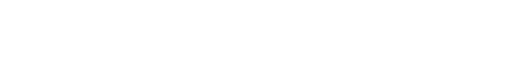 /(должность)(подпись)(ФИО)М.П.ТИПОВАЯ ФОРМА ДОВЕРЕННОСТИ ДЛЯ ФИЗИЧЕСКИХ ЛИЦ1.заключать, в том числе подписывать Договор, любые приложения к нему, а также иные необходимые для его исполнения договоры и иные соглашения;2.заключать, в том числе подписывать Депозитарный договор, любые приложения к нему, а также иные необходимые для его исполнения договоры и иные соглашения;3.заключать и подписывать любые дополнительные соглашения к Договору;4.заключать и подписывать любые дополнительные соглашения к Депозитарному договору;5.заключать и подписывать соглашения и уведомления о расторжении Договора;6.заключать и подписывать соглашения и уведомления о расторжении Депозитарного договора;7.просматривать/обновлять/подтверждать корректность Анкетных данных, в то числе посредством Личного кабинета;8.подписывать и подавать, а равно отменять и изменять письменные поручения на любые сделки в рамках вышеозначенных Договоров, за исключением сводных поручений;9.подавать, а равно отменять и изменять посредством телефонной связи поручения на сделки, а также подписывать поручения в бумажной форме, по итогам ранее поданных посредством телефонной связи поручений на сделки в рамках вышеозначенных Договоров, за исключением сводных поручений;10.подавать, а равно отменять и изменять посредством Программного обеспечения поручения на сделки в рамках вышеозначенных Договоров, за исключением сводных поручений;11.подавать, а равно отменять и изменять посредством Личного кабинета поручения на сделки в рамках вышеозначенных Договоров;12.получать конфиденциальную информацию в рамках вышеозначенных Договоров, в том числе информацию о сделках и торговых лимитах;13.получать отчеты и иные документы в рамках вышеозначенных Договоров;14.подавать и подписывать сводные поручения в рамках вышеозначенных Договоров;15.подписывать заявления о регистрации открытого ключа, уведомления об отмене действия открытого ключа, заявления на связь счетов и терминалов (рабочих станций)  в рамках вышеозначенных Договоров;16.подписывать и подавать заявления на перевод денежных средств в рамках вышеозначенных Договоров;17.подписывать и подавать заявления на вывод денежных средств в рамках вышеозначенных Договоров;18.подавать и подписывать поручения на совершение любых инвентарных депозитарных операций в рамках Депозитарного договора;19.подавать и подписывать поручения на совершение любых административных депозитарных операций в рамках Депозитарного договора;20.подавать и подписывать поручения на совершение любых информационных депозитарных операций в рамках Депозитарного договора;21.подавать и подписывать поручения на совершение любых комплексных депозитарных операций в рамках Депозитарного договора;22.подавать и подписывать сводные поручения в рамках Депозитарного договора;23.получать выписки, отчеты, уведомления и другие документы в рамках Депозитарного договора;24.получать, подписывать и подавать любые запросы, справки, заявления, уведомления и другие документы, расписываться от имени Доверителя в рамках вышеозначенных Договоров.Образец подписи удостоверяю.(ФИО, подпись представителя)(ФИО и подпись доверителя)(ФИО и подпись доверителя)(ФИО и подпись доверителя)М.П.Зарегистрировано в реестре за № ____________.Взыскано по тарифу ____________ руб. Нотариус ________________________________ФОРМА ДОВЕРЕННОСТИ НА БРОКЕРА ДЛЯ ЮРИДИЧЕСКИХ ЛИЦ/(должность)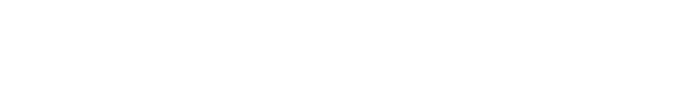 (подпись)(ФИО)М.П.ФОРМА ДОВЕРЕННОСТИ НА БРОКЕРА ДЛЯ ФИЗИЧЕСКИХ ЛИЦ/(подпись)(ФИО)